УТВЕРЖДЕНОПостановлением администрациигородского округа ЗАТО Свободныйот _14_декабря 2021 года № _661Положение о муниципальной межведомственной рабочей группе по внедрению и реализации целевой модели дополнительного образования детей Общие положения Муниципальная межведомственная рабочая группа по внедрению и реализации целевой модели дополнительного образования детей (далее — рабочая группа) является коллегиальным совещательным органом.Основной целью деятельности рабочей группы является осуществление внедрения и реализации целевой модели дополнительного образования детей, организация взаимодействия администрации городского округа ЗАТО Свободный (далее - администрация) с органами исполнительной власти Свердловской области и муниципальными учреждениями по внедрению и реализации целевой модели дополнительного образования детей.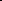 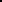 Рабочая группа осуществляет свою деятельность на общественных началах на основе добровольности, равноправия ее членов, коллективного и свободного обсуждения вопросов на принципах законности и гласности.Рабочая группа в своей деятельности руководствуется Конституцией Российской Федерации, федеральными законами, указами Президента Российской Федерации, постановлениями и распоряжениями Правительства Российской Федерации, нормативными правовыми актами Правительства Свердловской области, Уставом городского округа ЗАТО Свободный и настоящим Положением.2. Задачи и полномочия рабочей группыОсновными задачами рабочей группы являются:2.1.1. решение вопросов, связанных с реализацией мероприятий, предусмотренных региональным проектом Свердловской области «Успех каждого ребенка» (далее – региональный проект);2.1.2. обеспечение согласованных действий органов исполнительной власти Свердловской области, администрации, муниципальных учреждений по внедрению и реализации целевой модели дополнительного образования детей;32.1.3. определение механизмов внедрения и реализации целевой модели дополнительного образования детей;2.1.4. контроль за ходом выполнения мероприятий, предусмотренных региональным проектом;2.1.5. определение приоритетных направлений реализации дополнительных общеобразовательных программ;2.1.6. выработка предложений по совместному использованию инфраструктуры в целях реализации дополнительных общеобразовательных программ;2.1.7. координация реализации дополнительных общеобразовательных программ в сетевой форме;2.1.8. разработка предложений по формированию параметров финансового обеспечения реализации дополнительных общеобразовательных программ в сетевой форме;2.1.9. организация взаимодействия администрации с органами исполнительной власти Свердловской области при решении вопросов по внедрению целевой модели дополнительного образования детей.2.2. Для выполнения возложенных задач рабочая группа обладает следующими полномочиями:2.2.1. организует подготовку и рассмотрение проектов нормативных правовых актов, необходимых для внедрения и реализации целевой модели дополнительного образования детей;2.2.2. утверждает основные муниципальные мероприятия по внедрению и реализации целевой модели дополнительного образования детей;2.2.3. обеспечивает проведение анализа практики внедрения и реализации целевой модели дополнительного образования детей.Права рабочей группыРабочая группа в соответствии с возложенными на нее задачами имеет право:принимать в пределах своей компетенции решения, направленные на внедрение и реализацию целевой модели дополнительного образования детей;запрашивать, получать и анализировать материалы, сведения и документы от органов исполнительной власти Свердловской области, администрации, учреждений и организаций, касающиеся вопросов внедрения и реализации целевой модели дополнительного образования детей;приглашать на заседания рабочей группы должностных лиц администрации, привлекать экспертов и (или) специалистов для получения разъяснений, консультаций, информации, заключений и иных сведений;освещать в средствах массовой информации ход внедрения и реализации целевой модели дополнительного образования детей;осуществлять иные действия, необходимые для принятия мотивированного и обоснованного решения по вопросам, входящим в полномочия рабочей группы.4Состав и порядок работы рабочей группыРабочая группа формируется в составе руководителя, заместителя руководителя, секретаря и постоянных членов рабочей группы.Персональный состав рабочей группы с одновременным назначением его руководителя, заместителя руководителя, секретаря утверждается постановлением администрации.Рабочая группа осуществляет свою деятельность в форме заседаний, которые проводятся в соответствии с планом работы рабочей группы, утверждаемым руководителем рабочей группы, и (или) по мере поступления предложений от органов исполнительной власти Свердловской области, администрации, муниципальных учреждений, организаций.Возглавляет рабочую группу и осуществляет руководство ее работой руководитель рабочей группы.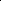 Заместитель руководителя рабочей группы в период отсутствия руководителя рабочей группы либо по согласованию с ним осуществляет руководство деятельностью рабочей группы и ведет ее заседание.Члены рабочей группы принимают личное участие в заседаниях или направляют уполномоченных ими лиц.О месте, дате и времени заседания члены рабочей группы уведомляются секретарем не позднее чем за 5 дней до начала его работы.Заседание рабочей группы считается правомочным, если на нем присутствуют не менее половины от общего числа рабочей группы.Решения рабочей группы принимаются простым большинством голосов присутствующих на заседании членов рабочей группы. В случае равенства голосов решающим является голос ведущего заседание. В случае несогласия с принятым решением члены рабочей группы вправе выразить свое особое мнение в письменной форме, которое приобщается к протоколу заседания. Решения рабочей группы в течение 5 рабочих дней оформляются протоколом, который подписывается руководителем и секретарем рабочей группы в течение 2 рабочих дней.Секретарь рабочей группы в течение 5 рабочих дней после подписания протокола осуществляет его рассылку членам рабочей группы.Решения рабочей группы могут служить основанием для подготовки нормативных правовых актов администрации по вопросам внедрения целевой модели дополнительного образования детей.Обязанности рабочей группыРуководитель рабочей группы:планирует, организует, руководит деятельностью рабочей группы и распределяет обязанности между ее членами;ведет заседания рабочей группы;определяет дату проведения очередных и внеочередных заседаний рабочей группы;утверждает повестку дня заседания рабочей группы;подписывает протокол заседания рабочей группы;5контролирует исполнение принятых рабочей группой решений;совершает иные действия по организации и обеспечению деятельности рабочей группы.Секретарь рабочей группы:осуществляет свою деятельность под началом руководителя рабочей группы;обеспечивает организационную подготовку проведения заседания рабочей группы;организует и ведет делопроизводство рабочей группы;обеспечивает подготовку материалов для рассмотрения на заседании рабочей группы;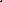 извещает членов рабочей группы о дате, времени, месте проведения заседания и его повестке дня, обеспечивает их необходимыми материалами;ведет и оформляет протокол заседания рабочей группы.Члены рабочей группы:участвуют в заседаниях рабочей группы, а в случае невозможности участия заблаговременно извещают об этом руководителя рабочей группы;обладают равными правами при обсуждении рассматриваемых на заседаниях вопросов и голосовании при принятии решений;обязаны объективно и всесторонне изучить вопросы при принятии решений.Ответственность членов рабочей группы:руководитель рабочей группы несет персональную ответственность за организацию деятельности рабочей группы и выполнение возложенных на него задач;ответственность за оформление и хранение документов рабочей  группы возлагается на секретаря рабочей группы;члены рабочей группы несут ответственность за действия (бездействие) и принятые решения согласно действующему законодательству.6УТВЕРЖДЕНПостановлением администрациигородского округа ЗАТО Свободныйот 14 декабря 2021 года № _661Состав муниципальной межведомственной рабочей группы по внедрению и реализации целевой модели дополнительного образования детейФИО	                             ДолжностьФИО	                             Должность1.Барабанщикова Ж.М.заместитель главы администрации, руководитель рабочей группы2.Ретунская С.А.начальник отдела образования, молодежной политики, культуры и спорта администрации, заместитель руководителя рабочей группыз.Городецкая А.И.исполняющий обязанности директора МКУ ДО СЮТ, секретарь рабочей группыЧлены рабочей группы4.Рыжкова С.Ф.начальник отдела бухгалтерского учета и финансов5.Николаева А.А.ведущий специалист отдела образования, молодежной политики, культуры и спорта администрации6.Чернова Е.В.директор МБУ ДО «ДМШ»7.Хизуев Р.Г.директор МБУК Дворец культуры «Свободный»8.Бем С.В.директор МБОУ «СШ № 25»9.Пудовкина Н.А.заведующий МБДОУ № 1710Краузе Р.В.директор МБУ ДО «ДЮСШ»